General Biology II LabExercise 6 – Organization of Flowering Plants      Name:Before you leave the lab:Did you take a look at the germination model? _______  Compare to Figure 6-1.   Can you tell the difference between monocot and eudicot germination?  Identify the cotyledons.Take a look at the root model, compare Figure 6-2, and identify: root caproot hairszone of cell divisionzone of elongationzone of maturationdermal tissueground tissue and vascular tissue Observe the slide of a monocot root and eudicot root under the microscope (Compare to Figure 6-3).  Slide # ____ 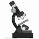 Did you take a look at the different types of roots on the lab bench? _______ Observe the slide of a monocot and eudicot stem under the microscope (compare to Figure 6-4).  Notice where the vascular bundles are.   Slide # ____  Take a look at the wood model, compare to Figure 6-5, and identify: BarkCork cork cambiumPhloemvascular cambiumxylem and pithWhat is primary growth?What is secondary growth?What does it meant by saying a plant is herbaceous? Did you take a look a the different types of stems on the lab bench?  _______Observe leaf model, compare to Figure 6-5, and identify: upper epidermislower epidermisveinspongy mesophyll and palisade mesophyll. Observe the slide of cross-section of monocot and eudicot leaves under the microscope (compare to Figure 6-7).  Slide # _____Did you take a look at the examples of leaf diversity on the lab bench?  _____  Did you take a look at the different types of fruit on the lab bench?